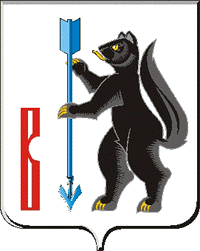 АДМИНИСТРАЦИЯГОРОДСКОГО ОКРУГА ВЕРХОТУРСКИЙП О С Т А Н О В Л Е Н И Еот 04.09.2017г. № 701г. ВерхотурьеОб утверждении порядка представления и размещения информации о рассчитываемой за календарный год среднемесячной заработной плате руководителей, их заместителей и главных бухгалтеров муниципальных учреждений и муниципальных унитарных предприятий городского округа Верхотурский в информационно-телекоммуникационной сети "Интернет"В соответствии со статьей 349.5 Трудового кодекса Российской Федерации, пунктом 2 постановления Администрации городского округа Верхотурский от 07.04.2017 № 241 «Об установлении предельного уровня соотношения средней заработной платы руководителей, их заместителей, главных бухгалтеров и средней заработной платы работников муниципальных учреждений и муниципальных предприятий городского округа Верхотурский», руководствуясь статьей 26 Устава городского округа Верхотурский,ПОСТАНОВЛЯЮ:1.Утвердить Порядок размещения информации о рассчитываемой за календарный год среднемесячной заработной плате руководителей, их заместителей и главных бухгалтеров муниципальных учреждений и муниципальных предприятий городского округа Верхотурский (прилагается).2.Опубликовать настоящее постановление в информационном бюллетене «Верхотурская неделя» и разместить на официальном сайте городского округа Верхотурский».3.Контроль исполнения настоящего постановления оставляю за собой.И.о. главы Администрациигородского округа Верхотурский                                                  С.П. МироновУтвержденпостановлением Администрациигородского округа Верхотурскийот 04.09.2017 г. № 701«Об утверждении порядка представления и размещения информации о рассчитываемой за календарный год среднемесячной заработной плате руководителей, их заместителей и главных бухгалтеров муниципальных учреждений и муниципальных унитарных предприятий городского округа Верхотурский в информационно-телекоммуникационной сети «Интернет»ПОРЯДОК ПРЕДСТАВЛЕНИЯ И РАЗМЕЩЕНИЯ ИНФОРМАЦИИ О РАССЧИТЫВАЕМОЙ ЗА КАЛЕНДАРНЫЙ ГОД СРЕДНЕМЕСЯЧНОЙ ЗАРАБОТНОЙ ПЛАТЕ РУКОВОДИТЕЛЕЙ, ИХ ЗАМЕСТИТЕЛЕЙ И ГЛАВНЫХ БУХГАЛТЕРОВ МУНИЦИПАЛЬНЫХ УЧРЕЖДЕНИЙ И МУНИЦИПАЛЬНЫХ УНИТАРНЫХ ПРЕДПРИЯТИЙ ГОРОДСКОГО ОКРУГА ВЕРХОТУРСКИЙ В ИНФОРМАЦИОННО-ТЕЛЕКОММУНИКАЦИОННОЙ СЕТИ "ИНТЕРНЕТ"1. Настоящий Порядок устанавливает правила представления и размещения информации о рассчитываемой за календарный год среднемесячной заработной плате руководителей, их заместителей и главных бухгалтеров муниципальных учреждений и муниципальных унитарных предприятий городского округа Верхотурский (далее - информация) в информационно-телекоммуникационной сети "Интернет" в соответствии с Трудовым кодексом Российской Федерации.2. Информация представляется руководителями, их заместителями и главными бухгалтерами муниципальных учреждений и муниципальных унитарных предприятий городского округа Верхотурский, ежегодно, в срок до 30 апреля года, следующего за отчетным годом:в организационный отдел Администрации городского округа Верхотурский вышеуказанными лицами учреждений и предприятий, в отношении которых функции и полномочия учредителя осуществляет Администрация городского округа Верхотурский (далее - Администрация);в Управление образования Администрации городского округа Верхотурский вышеуказанными лицами учреждений, в отношении которых функции и полномочия учредителя осуществляет Управление образования Администрации городского округа Верхотурский (далее - Управление образования);в Управление культуры, туризма и молодежной политики Администрации городского округа Верхотурский вышеуказанными лицами учреждений, в отношении которых функции и полномочия учредителя осуществляет Управление культуры, туризма и молодежной политики Администрации городского округа Верхотурский (далее - Управление культуры, туризма и молодежной политики).В составе информации указывается полное наименование муниципального учреждения, муниципального унитарного предприятия городского округа Верхотурский, занимаемая должность, фамилия, имя, отчество, размер рассчитанной за предшествующий календарный год среднемесячной заработной платы.3. Организационный отдел Администрации формирует сводную информацию по муниципальным учреждениям и муниципальным унитарным предприятиям городского округа Верхотурский, в отношении которых функции и полномочия учредителя осуществляет Администрация, согласно Приложению к настоящему Порядку, и обеспечивает размещение информации в информационно-телекоммуникационной сети "Интернет" на официальном сайте Администрации не позднее 15 мая года, следующего за отчетным.4. Управление образования формирует сводную информацию по муниципальным учреждениям городского округа Верхотурский, в отношении которых функции и полномочия учредителя осуществляет Управление образования, согласно Приложению к настоящему Порядку, и обеспечивает размещение информации в информационно-телекоммуникационной сети "Интернет" на официальном сайте Управления образования не позднее 15 мая года, следующего за отчетным.5. Управление культуры, туризма и молодежной политики формирует сводную информацию по муниципальным учреждениям городского округа Верхотурский, в отношении которых функции и полномочия учредителя осуществляет Управление культуры, туризма и молодежной политики, согласно Приложению к настоящему Порядку, и обеспечивает размещение информации в информационно-телекоммуникационной сети "Интернет" на официальном сайте Управления культуры, туризма и молодежной политики не позднее 15 мая года, следующего за отчетным.5. В составе информации запрещается указывать данные, позволяющие определить место жительства, почтовый адрес, телефон и иные индивидуальные средства коммуникации лиц, в отношении которых размещается информация, а также сведения, отнесенные к государственной тайне или сведениям конфиденциального характера.6. Руководители, их заместители и главные бухгалтеры муниципальных учреждений и муниципальных унитарных предприятий городского округа Верхотурский несут персональную ответственность за своевременность представления и достоверность информации.Приложениек Порядку представления и размещенияинформации о рассчитываемойза календарный год среднемесячнойзаработной плате руководителей,их заместителей и главных бухгалтеровмуниципальных учреждений имуниципальных унитарных предприятийгородского округа Верхотурскийв информационно-телекоммуникационнойсети "Интернет"Информацияо среднемесячной заработной плате руководителей,их заместителей и главных бухгалтеров муниципальныхучреждений и муниципальных унитарных предприятийгородского округа Верхотурский за ____ годПолное наименование муниципального учреждения, муниципального унитарного предприятия городского округаДолжность лица, в отношении которого представляется информацияФамилия, имя, отчество (при наличии) лица, в отношении которого представляется информацияСреднемесячная заработная плата, рассчитываемая за календарный год, рублей